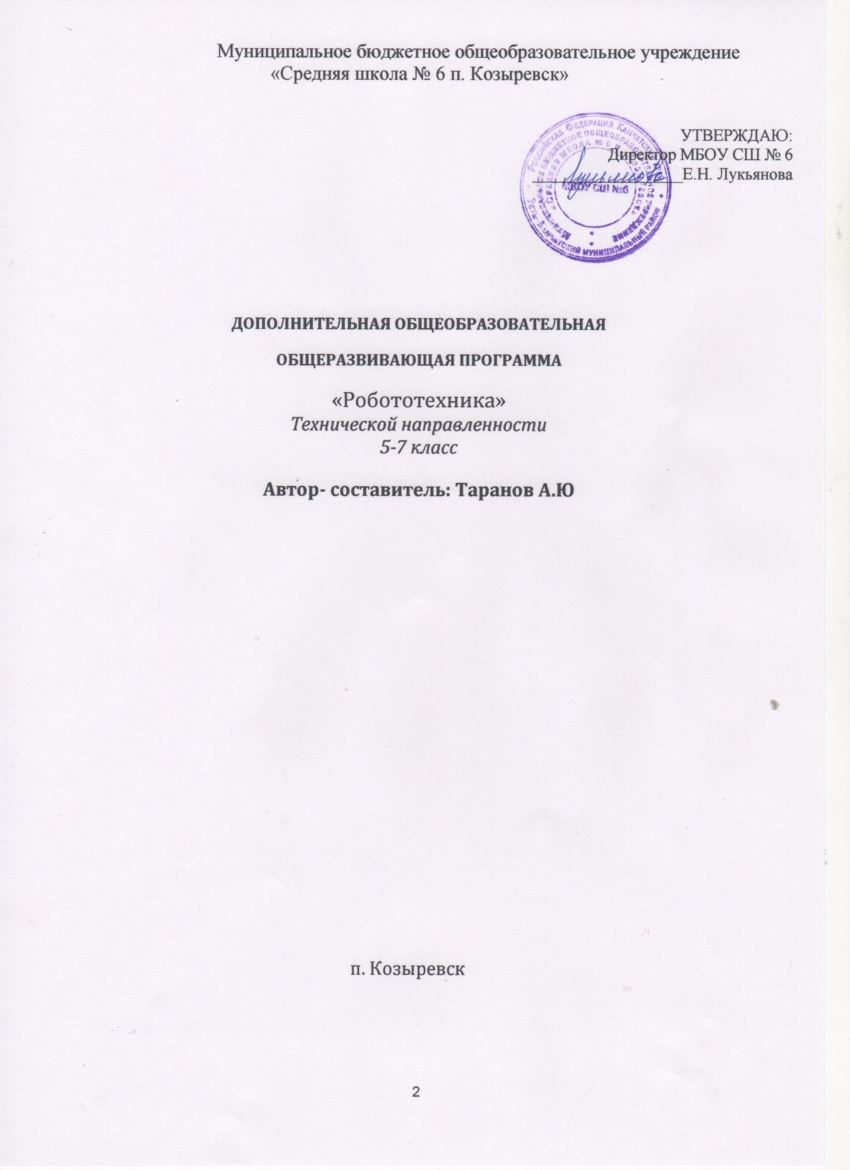 СОДЕРЖАНИЕАннотацияПрограмма внеурочной деятельности «Робототехника» адресована учащимся 5- 8-х классов (10-14 лет), которые интересуются техническим творчеством, робототехникой, информатикой.Программа курса относится к общеинтеллектуальному направлению (научно-техническая область) реализации внеурочной деятельности в рамках ФГОС ООО.Содержание программы позволит учащимся ознакомиться с одним из современных направлений применения знаний научно-предметных областей «Информатика» и «Технология» -робототехникой, прикладной наукой, занимающейся разработкой автоматизированных технических систем и являющейся важнейшей технической основой развития производства.Игровые учебные задания, выполнение которых предусматривает программа, ориентированы на развитие, как метапредметных познавательных умений (выбирать наиболее эффективные способы решения, устанавливать причинно-следственные связи, строить  логическое рассуждение, развитие компетентности в области использования информационно-коммуникационных технологий и др.), так и результатов обучения предметной области «Математика и  информатика» (умений формализации и структурирования информации; применения изученных понятий, методов для решения задач практического характера и задач из смежных дисциплин и др.), а также овладение универсальными  технологиями  деятельности,  такими  как проектирование, исследование, управление.На занятиях планируется использовать преимущественно активные формы работы со школьниками: практикумы, игровые технологии, учебное проектирование, что обеспечивает развитие у учащихся не только познавательных, но и совокупности коммуникативных и регулятивных умений.Реализация программы позволит в рамках школьного образовательного пространства создать условия, обеспечивающие развитие личности школьника, учитывая его индивидуальные склонности и интересы, будет способствовать формированию  технологической культуры.I.КОМПЛЕКС ОСНОВНЫХ ХАРАКТЕРИСТИК ПРОГРАММЫ1. ПОЯСНИТЕЛЬНАЯ ЗАПИСКАПрограмма внеурочной деятельности «Робототехника» адресована учащимся 5- 8-х классов (10-14 лет), которые интересуются техническим творчеством, робототехникой, информатикой, имеют наклонности в области точных наук (сфера деятельности «человек-машина»).Содержание программы выходит за рамки школьных курсов информатики и технологии, что позволяет расширить целостное представление учащихся о направлениях использования компьютерных технологий. Программа ориентирована на выбор учащимися сферы их интересов в предметной области, направления их самоопределения и творческой самореализации.Категория обучающихся: учащиеся 5-8 класс.Направление: общекультурное(научно-техническая область).1.2 Уровень освоения программы: базовый.1.3 Актуальность программы обоснована введением ФГОС ООО, обеспечивая выполнение требований к содержанию внеурочной деятельности школьников в направлении формирования научного мировоззрения, освоения методов научного познания, развитие исследовательских и прикладных способностей обучающихся, освоения электронных информационных ресурсов, воспитание личности, готовой к жизни в высокотехнологичном, конкурентном мире.Программа педагогически целесообразна, ее реализация создает возможность раскрытия индивидуальных способностей школьников, формирования сферы их интересов в предметных областях «Математика и информатика» и «Технология», направления их предпрофессионального самоопределения и творческой самореализации.1.4 Новизна программы определяется выбором актуальной и востребованной сферы расширения образовательных интересов школьников (робототехника и конструирование) и использования этих знаний для развития предпрофессиональных интересов.1.5 Отличительная особенность Данная Программа направлена на воспитание творчески мыслящих школьников и оказание им компетентной помощи в выборе дальнейшего образовательного маршрута, оказание помощи в самоопределении и развитии способностей. Предполагается формирование у обучающихся устойчивых естественнонаучных знаний и представлений, формирование исследовательских умений, а также самостоятельности в процессе экспериментальной деятельности, применении знаний на практике в области программирования робототехники.1.6 Адресат программы:Программа рассчитана на учащихся от 10 до 14 лет. 1.7 Объём и сроки проведения программы:Объем программы: 70 часаСрок освоения программы – 1 год.1.8 Формы и режим занятий. В соответствии с ФГОС ОО школьники самостоятельно осуществляют выбор внеурочных курсов. Участие во внеурочной деятельности должно быть интересно и значимо для школьников, а также не создавать трудности для школьников, связанных с освоением основной (урочной) части образовательной программы. В этой связи наилучшим началом организации внеурочной работы по программе «Робототехника» является середина сентября -начало октября, а завершением работы – конец мая. Рекомендуемая продолжительность учебного занятия - 45минут (1 учебный часа), которое проводится каждую неделю.2. ЦЕЛЬ И ЗАДАЧИ ПРОГРАММЫЦель программы: создание условий, обеспечивающих развитие ценностно-смысловых установок, способности к саморазвитию и личностному самоопределению, интереса к научно-техническому творчеству;создание основы для осознанного выбора сферы профессиональных интересовчерез знакомство и освоение основ робототехники и начального технического конструирования.Задачи программы:реализация метапредметных и межпредметных образовательных целей;развитие мотивации к целенаправленной познавательной деятельности; познавательного интереса к робототехнике, требующей от школьника освоения знаний в области математики, информатики и технологии;развитие совокупности метапредметных универсальных учебных действий посредством включения учащихся в вариативные виды деятельности (познавательная, поисковая, исследовательская, проектировочная, игровая);создание условий для развития устойчивой мотивации к постановке индивидуальных  целей и построения жизненных планов.3. СОДЕРЖАНИЕ ПРОГРАММЫ3.1 Учебный план3.2 Содержание учебного планаТема 1. Знакомимся с роботом  1.1. Основные компоненты набора по робототехнике.Понятие о контроллерах. Интерфейсы подключения внешних устройств. Датчики. Модуль беспроводного соединения. Моторы.Практическая часть занятия. Сборка робота по карте-схеме сборки. 1.2. Дистанционное управление. Управление роботом. Источник управляющего сигнала, канал связи, приемник. Исполнитель. Инфракрасный пульт управления.Практическая часть занятия. Выполнение игровых заданий с использованием дистанционного управления роботом.1.3. Мобильные приложения Знакомимся с приложениями для планшетов и смартфонов. Управление роботом с мобильных устройств. Практическая часть занятия. Создание собственной панели управления роботом. Соревнование «операторов».Тема 2. Робот и компьютерная среда разработки 2.1. Среда разработки Понятие «порт подключения», микропрограмма (прошивка). Интерфейс среды разработки на стационарном ПК.Практическая часть занятия. Проекты "ЗНАКОМСТВО", «Пульт управления», 2.2. Программное управление роботом. Новый уровень. Подпрограммы. Инструментарий создания собственных блоков-подпрограмм в среде разработки. Движение по дуге, раздельное управление моторами, вложенные проверки с разделением программы на блоки. Переменные. Практическая часть занятия. Создание усовершенствованного варианта программного управления роботом. Проект «Очень общительный и тактичный собеседник», проект "Улучшенное управление". 2.3. Чемпион! Знакомимся с соревнованиями по робототехнике. Спортивная робототехника. Виды соревнований. Датчик линии, особенности использования. Интерактивный и автономный режимы управления.Практическая часть занятия. Игровые проекты «Из гаража вручную, по дороге – автоматически», «Автопилот. Держусь за линию», «Паровозик: стоп-препятствие!».Тема 3. Робот «взрослеет». Используем сервопривод и гироскоп. 3.1. Сервопривод и гироскоп. Собираем «продвинутого» робота. Сервопривод, устройство, назначение, ограничения. Гироскоп.Практическая часть занятия. Сборка робота по видеоинструкции. 3.2. Проекты серии «Работа головой» Основы управления сервомотором. Программные блоки с параметрами. Практическая часть занятия. Проекты «Разминаем шею. Поворачиваем голову», «Метроном», «Не врежусь» (в интерактивном и автономном вариантах), «Кошки-мышки».3.3. Требуется точность. Калибровка.Представление о калибровке датчиков и сервомоторов.  Практическая часть занятия. Проекты «Марсоход с локатором», «Умная внешняя подсветка».3.4 Проекты серии «Гироскоп» Устройство гироскопа, особенности настройки. Блоки управления с использованием показаний гироскопа..  Практическая часть занятия. Проект игры «Звездные гонки», проект «Марсоход исследователь», «Поддерживаем целевое направление», «Марсоход.Навигация по карте», Противоугонное устройство».3.5* Все сложнее и интереснее. Объединяем возможности изученных блоков. Программные блоки работы с инфракрасным пультом управления. Коммуникация по последовательному порту. Терминальный клиент. Коды ASCII.Практическая часть занятия. Проекты «Инфракрасный пульт. Поездим с гироскопом», «Пристальный взгляд»Тема 4. Мой проект. 4.1. Подготовка игрового проекта с использованием робота.4.2. Представление индивидуального творческого проектаПубличное представление результатов проектной работы учащихся.4. ПЛАНИРУЕМЫЕ РЕЗУЛЬТАТЫОжидаемые результаты:Личностные:развитие способности к осознанному выбору дальнейшей индивидуальной траектории образования на базе ориентировки в мире профессий и профессиональных предпочтений.Метапредметные:развитие способности логического и аналитического мышления(создавать обобщения, сравнивать, обобщать, проводить аналогии, строить логическое рассуждение, выделять главное и др.);умение организовывать  учебное сотрудничество и совместную деятельность с учителем и сверстникамивладение основами самоконтроля, самооценки;компетентностное использование компьютерных технологий (включая выбор адекватных задаче инструментальных программно-аппаратных средств и сервисов) для решения конструкторских, информационных и коммуникационных учебных задач (создание программ управления, тестирование, нахождение эффективных алгоритмов, оформление результатов учебных исследований и проектов);целенаправленныйпоиск и использование информационных ресурсов, необходимых для решения учебных и практических задач с помощью средств ИКТ.Предметные:формирование представлений о методах познания на основе математических знаний;формирование умений формализации и структурирования информации и представлений об обработке данных с помощью компьютерных средств.II.  КОМПЛЕКС ОРГАНИЗАЦИОННО-ПЕДАГОГИЧЕСКИХ УСЛОВИЙКАЛЕНДАРНЫЙ УЧЕБНЫЙ ГРАФИКУСЛОВИЯ РЕАЛИЗАЦИИ ПРОГРАММЫУсловия реализации Программы: Образовательный процесс строится с учётом СанПиН 2.4.4.317214 «Санитарноэпидемиологические требования к устройству, содержанию и организации режима работы образовательной организации дополнительного образования детей» //Постановление Главного санитарного врача РФ от 04.07.2014 № 41. Программа разработана на 1 год обучения для детей 12-15 лет. Количество обучающихся в группе — до 15 человек. Общий объём учебных часов — 70 часа. Условия приема: принимаются все желающие без дополнительных условий. Группы формируются по возрастному признаку, учитывая психофизические возможности ребёнка. Предварительной подготовки при работе с лабораторным оборудованием и инструментами не требуется. Учитывая возрастные психолого физиологические особенности детей дошкольного возраста, в Программе применяются игровые технологии, активные и интерактивные методы обучения, в том числе эксперимент.ФОРМЫ АТТЕСТАЦИИ/КОНТРОЛЯ,  ОЦЕНОЧНЫЕ МАТЕРИАЛЫРезультативность изучения курса (походы к оцениванию достигаемых результатов).Обучение по программе предполагает педагогический анализ развития личностных качеств учащихся (мотивации к учению, самостоятельности, самооценки и др.).Для оценки учителем результатов работы учащихся на занятии может использоваться приведенный ниже экспертный лист. Его заполнение предполагает выставление баллов (от 1 до 3) в каждую ячейку.Экспертные листы заполняются на каждом занятии. Результаты заполнения таблиц и подсчета общего балла позволяют проанализировать динамику личностного развития каждого учащегося и осуществить общий и сравнительный анализ результатов обучения группы.МЕТОДИЧЕСКИЕ МАТЕРИАЛЫМатериально-техническое обеспечение программыМультимедийный компьютерный класс на 10 посадочных мест интерактивной доской . Желательно: доступ к Интернет на каждом компьютере, минимально – с компьютера преподавателя.Наборы робототехнические: MakeBlockmBot в количестве 1 комплект на 2 обучающихся. Оптимально – 1 комплект на 1 обучающегося.  Официальный представительMakeBlockв России - компании Digis:https://www.digis.ru/distribution/robotics/При отсутствии возможности вести занятия на базе наборов mBotможно воспользоваться роботами, собранными на основе микроконтроллеров ArduinoDue с использованием гироскопа и сервопривода. В случае использования распространенных роботов на основе ArduinoUNOчасть функционала будет недоступна, но базовый курс они поддержат. Информация о альтернативных конструкциях доступна на ресурсе поддержки Lab169.ruМетодическое и дидактическое обеспечение программы1.1– 3.5Методическое и дидактическое обеспечение программы по разделам 1.1 – 3.5 представлено в пособии: Александр Григорьев, Юрий Винницкий «Игровая робототехника для юных программистов и конструкторов: mBot и mBlock», издательство BHV, 2019 г, ISBN 978-5-9775-4030-8.В пособии представлены теоретические основы изучаемого материала, пошаговые инструкции, задания и вопросы для организации самостоятельной работы обучающихся.Пособие может быть использовано и преподавателем и обучающимися, в том числе и для выполнения самостоятельных проектов вне школы.Дополнительные творческие проекты расположены на сайте https://www.lab169.ruЭлектронный архив всех рассмотренных проектов: ftp://ftp.bhv.ru/9785977540308.zipДополнительно:1.1.Видео-инструкция по сборке робота в базовой комплектации https://youtu.be/nxawcYjT0SM3.1. Видео-инструкция по сборке робота в конфигурации с сервомотором и гироскопом https://youtu.be/UnB6a7yYWH84.2. Представление индивидуального творческого проектаПредставление результатов проектной работы учащихся может быть осуществлено перед учебной группой с приглашением родителей, представителей школьного педагогического коллектива; на школьной и (или) районной научной конференции.5.СПИСОК  ЛИТЕРАТУРЫ Основная- Александр Григорьев, Юрий Винницкий. Игровая робототехника для юных программистов и конструкторов: mBot и mBlock. –СПб.: BHV, 2019. ISBN 978-5-9775-4030-8.Дополнительная- Григорьев А.Т., Винницкий Ю.А. Scratch и Arduino для юных программистов и конструкторов. - СПб.: BHV,  2017, ISBN  978-5-9775-3937-1- Филиппов С.А. Робототехника для детей и родителей. – СПб.: Наука,. 2013. 319 с. ISBN 978-5-02-038-200-8.- Сергей Филиппов: Уроки робототехники. Конструкция. Движение. Управление. – М.: Лаборатория знаний. 2017. ISBN 978-5-00101-074-6- Голиков Денис. Scratch для юных программистов. - СПб.: BHV,  2017, ISBN  978-5-9775-3739-1- Голиков Денис. Scratch и Arduino. 18 игровых проектов для юных программистов микроконтроллеров. - СПб.: BHV,  2018, ISBN 978-5-9775-3982-1Дополнительная литература для учителя- Момот М. Мобильные роботы на базе Arduino, 2-е изд.. - СПб.: BHV. 2018. ISBN 978-5-9775-3861-9- Павел Кириченко.Электроника. Цифровая электроника для начинающих.- СПб.: BHV. 2019. ISBN978-5-9775-4010-0- Джереми Блум. Изучаем Arduino. Инструменты и методы технического волшебства. - СПб.: BHV. 2018. ISBN978-5-9775-3585-4Стр.I.КОМПЛЕКС ОСНОВНЫХ ХАРАКТЕРИСТИК ПРОГРАММЫКОМПЛЕКС ОСНОВНЫХ ХАРАКТЕРИСТИК ПРОГРАММЫ1.ПОЯСНИТЕЛЬНАЯ ЗАПИСКАПОЯСНИТЕЛЬНАЯ ЗАПИСКА1.1.Направленность программы1.2.Уровень освоения программы1.3.Актуальность программы1.4.Новизна программы1.5.Отличительные особенности программы1.6.Адресат программы1.7.Объем и сроки освоения программы1.8.Формы организации образовательного процесса1.9.Режим занятий2.ЦЕЛЬ И ЗАДАЧИ ПРОГРАММЫЦЕЛЬ И ЗАДАЧИ ПРОГРАММЫ3.СОДЕРЖАНИЕ ПРОГРАММЫСОДЕРЖАНИЕ ПРОГРАММЫ3.1.Учебный план 3.2.   Содержание учебного плана 4.ПЛАНИРУЕМЫЕ РЕЗУЛЬТАТЫПЛАНИРУЕМЫЕ РЕЗУЛЬТАТЫIIКОМПЛЕКС ОРГАНИЗАЦИОННО-ПЕДАГОГИЧЕСКИХ УСЛОВИЙКОМПЛЕКС ОРГАНИЗАЦИОННО-ПЕДАГОГИЧЕСКИХ УСЛОВИЙ1.КАЛЕНДАРНЫЙ УЧЕБНЫЙ ГРАФИК КАЛЕНДАРНЫЙ УЧЕБНЫЙ ГРАФИК 2.УСЛОВИЯ РЕАЛИЗАЦИИ ПРОГРАММЫУСЛОВИЯ РЕАЛИЗАЦИИ ПРОГРАММЫ3.ФОРМЫ АТТЕСТАЦИИ/КОНТРОЛЯ,  ОЦЕНОЧНЫЕ МАТЕРИАЛЫФОРМЫ АТТЕСТАЦИИ/КОНТРОЛЯ,  ОЦЕНОЧНЫЕ МАТЕРИАЛЫ4.МЕТОДИЧЕСКИЕ МАТЕРИАЛЫМЕТОДИЧЕСКИЕ МАТЕРИАЛЫ5.СПИСОК  ЛИТЕРАТУРЫСПИСОК  ЛИТЕРАТУРЫНомер п/пТемаВсегочасовВ том числеВ том числеДеятельные формы учебной работыУУД, развитие которых должно обеспечить учебное занятиеНомер п/пТемаВсегочасовТеорияПрактикаДеятельные формы учебной работыУУД, развитие которых должно обеспечить учебное занятие1Знакомимся с роботом6241.1.Основные компоненты набора по робототехнике20,61,4Практическая работа: сборка робота по карте-схеме сборкиАнализ предлагаемого задания для формулирования задач самостоятельного подхода к его решению.Планированиевыполнения практического задания: понимание поставленной цели, выбор инструментов для выполнения задания.Отбор и использованиенеобходимой информации в соответствии с целью.Созданиепродукта (сборка действующего робота).Организациясвоей работы (выбрать инструменты и нужную схему, собрать робота, протестировать его работоспособность, при необходимости скорректировать элементы подключения)Обсуждениес соучениками и демонстрирование результатов выполнения творческого задания (рисунок маски-«мордочки» для своего робота).Осуществление самоконтроля: сравнивать цель выполнения задания и результат. Соблюдениеприемов безопасной для здоровья работы за компьютером и правила работы за компьютером.1.2.Дистанционное управление.41,62,4Игровой практикумАнализ практических заданий: сравнение, сопоставление способов решения задачи.Формулирование нового знания, открытого и освоенного на уроке.Осуществление самоконтроль: сравнивать цель выполнения задания и результат, анализировать свою деятельность при выполнении задания.Сотрудничество, обсуждение с соучениками и демонстрация приемов работы.1.3.Мобильные приложения41,22,8Игровой практикумАнализ практических заданий: сравнение, сопоставление способов решения задачи.Формулирование нового знания, открытого и освоенного на уроке.Осуществление самоконтроль: сравнивать цель выполнения задания и результат, анализировать свою деятельность при выполнении задания.Сотрудничество, обсуждение с соучениками и демонстрация приемов работы.2Робот и компьютерная среда разработки186122.1.Среда разработки422Игровой практикумАнализ предлагаемого задания для формулирования задач самостоятельного подхода к его решению.Планированиевыполнения практического задания: понимание поставленной цели, выбор компьютерной программы и ее инструментов для выполнения задания.Отбор и использованиенеобходимой информации в соответствии с индивидуальной целью.Организациясвоей работы за компьютером.Обсуждениес соучениками и демонстрация результатов выполнения задания.Осуществление самоконтроля: сравнение цели выполнения задания и результата. Соблюдениеприемов безопасной для здоровья работы за компьютером и правила работы за компьютером.2.2.Программное управление роботом. Новый уровень.624Игровой практикумАнализ практических заданий: сравнение, сопоставление способов решения задачи; изложение собственного мнения и аргументация своей точки зрения.Планированиевыполнения практического задания: понимание поставленной цели, выбор компьютерной программы и ее инструментов для выполнения задания.Отбор и использованиенеобходимой информации в соответствии с индивидуальной целью.Созданиетворческого продукта (программы управления роботом) используя компьютерные технологии.Обсуждениес соучениками и демонстрация результатов выполнения творческого задания.Осуществление самоконтроля: сравнение цели выполнения задания и результата. Соблюдениеприемов безопасной для здоровья работы за компьютером и правила работы за компьютером.Сотрудничество при работе в группе.2.3.Чемпион! Знакомимся с соревнованиями по робототехнике.826Выполнение практических и проблемных заданий на освоение алгоритмов регуляторов, игровой практикум.СоревнованиеВыяснениезначения новых понятий.Наблюдениеи выполнение приемов работы по алгоритму.Анализ предлагаемых заданий. Планированиепредстоящей практической работы в соответствии с ее задачами.Отбор и использованиенеобходимой информации в соответствии с индивидуальной целью.Созданиетворческого продукта (программы управления роботом) используя компьютерные технологии.Осуществление самоконтроля: сравнение цели выполнения задания и результата, анализ своей деятельности при выполнении заданий, самооценка и взаимооценка игрового поведения и результатов игры.Сотрудничество, обсуждение с соучениками и демонстрация приемов работы.3Робот «взрослеет». Используем сервопривод и гироскоп.388303.1. Сервопривод и гироскоп. Собираем «продвинутого» робота.2-2Практическая работа: сборка робота по видео-инструкцииАнализ предлагаемого задания для формулирования задач самостоятельного подхода к его решению.Планированиевыполнения практического задания: понимание поставленной цели, выбор инструментов для выполнения задания.Отбор и использованиенеобходимой информации в соответствии с целью.Созданиепродукта (сборка действующего робота).Организациясвоей работы (выбрать инструменты и нужную схему, собрать робота, протестировать его работоспособность, при необходимости скорректировать элементы подключения)Обсуждениес соучениками и демонстрирование результатов выполнения творческого задания (рисунок маски-«мордочки» для своего робота).Осуществление самоконтроля: сравнивать цель выполнения задания и результат. Соблюдениеприемов безопасной для здоровья работы за компьютером и правила работы за компьютером.3.2.Проекты серии «Работа головой»1028Выполнение практических и проблемных заданий на освоение алгоритмов управления, игровой практикум.Выяснениезначения новых понятий.Наблюдениеи выполнение приемов работы по алгоритму.Анализ предлагаемых заданий. Планированиепредстоящей практической работы в соответствии с ее задачами.Отбор и использованиенеобходимой информации в соответствии с индивидуальной целью.Созданиетворческого продукта (программы управления роботом) используя компьютерные технологии.Осуществление самоконтроля: сравнение цели выполнения задания и результата, анализ своей деятельности при выполнении заданий.Сотрудничество, обсуждение с соучениками и демонстрация приемов работы.3.3.Требуется точность. Калибровка.826Игровой практикумВыяснениезначения новых понятий.Наблюдениеи выполнение приемов работы по алгоритму.Анализ предлагаемых заданий. Отбор и использованиенеобходимой информации в соответствии с индивидуальной целью.Созданиетворческого продукта (программы управления роботом) используя компьютерные технологии.Осуществление самоконтроля: сравнение цели выполнения задания и результата, анализ своей деятельности при выполнении заданий.Сотрудничество, обсуждение с соучениками и демонстрация приемов работы.3.4.Проекты серии «Гироскоп»12210Выполнение практических и проблемных заданий на освоение алгоритмов управления, игровой практикум.Выяснениезначения новых понятий.Наблюдениеи выполнение приемов работы по алгоритму.Анализ предлагаемых заданий. Планированиепредстоящей практической работы в соответствии с ее задачами.Отбор и использованиенеобходимой информации в соответствии с индивидуальной целью.Созданиетворческого продукта (программы управления роботом) используя компьютерные технологии.Осуществление самоконтроля: сравнение цели выполнения задания и результата, анализ своей деятельности при выполнении заданий.Сотрудничество, обсуждение с соучениками и демонстрация приемов работы.3.5.Все сложнее и интереснее. Объединяем возможности изученных блоков.624Игровой поисковый практикумАнализ предлагаемых заданий для формулирования задач самостоятельного информационного поиска.Выбориприменение программных средств, адекватных поставленным целям создания творческого продукта.Анализ и планированиевыполненияпрактических заданий: понимание поставленной цели, выбор компьютерной программы и инструментов для выполнения заданий.Созданиетворческого продукта, комплексно используя компьютерные технологии.Организация своей работы за компьютером.Обсуждение с соучениками и демонстрация результатов выполнения творческого задания.Осуществление самоконтроля: сравнение цели выполнения задания и результата. Соблюдениеприемов безопасной для здоровья работы за компьютером.4Мой проект8444.1Подготовка игрового проекта с использованием робота.  422Игровой практикумПостановка индивидуальной цели.Планированиевыполнения практического задания: понимание поставленной цели, выбор компьютерной программы и ее инструментов для выполнения задания.Отбор и использованиенеобходимой информации в соответствии с индивидуальной целью.Созданиетворческого продукта, используя компьютерные технологии.Организациясвоей работы за компьютером.Осуществление самоконтроля: сравнение цели выполнения задания и результата. Соблюдениеприемов безопасной для здоровья работы за компьютером и правила работы за компьютером.4.2Представление индивидуального творческого проекта422Представление проектаНавыки публичных выступлений.Использование речевых средств в соответствии с задачей коммуникации.ИТОГО701852№занятияНазвание темыДата согласно расписанияКоличество часовЗнакомимся с роботомЗнакомимся с роботомЗнакомимся с роботомЗнакомимся с роботомОсновные компоненты набора по робототехнике2Дистанционное управление.2Мобильные приложения2Робот и компьютерная среда разработкиРобот и компьютерная среда разработкиРобот и компьютерная среда разработкиРобот и компьютерная среда разработкиСреда разработки2Среда разработки2Программное управление роботом. Новый уровень.2Программное управление роботом. Новый уровень.2Программное управление роботом. Новый уровень.2Программное управление роботом. Новый уровень.2Программное управление роботом. Новый уровень.2Чемпион! Знакомимся с соревнованиями по робототехнике.2Чемпион! Знакомимся с соревнованиями по робототехнике.2Робот «взрослеет». Используем сервопривод и гироскоп.Робот «взрослеет». Используем сервопривод и гироскоп.Робот «взрослеет». Используем сервопривод и гироскоп.Робот «взрослеет». Используем сервопривод и гироскоп.Сервопривод и гироскоп. Собираем «продвинутого» робота.2Проекты серии «Работа головой»2Проекты серии «Работа головой»2Проекты серии «Работа головой»2Проекты серии «Работа головой»2Маниаулятор.2Маниаулятор.2Маниаулятор.2Требуется точность. Калибровка2Требуется точность. Калибровка2Проекты серии «Гироскоп»2Проекты серии «Гироскоп»2Проекты серии «Гироскоп»2Проекты серии «Гироскоп»2Проекты серии «Гироскоп»2Проекты серии «Гироскоп»2Все сложнее и интереснее. Объединяем возможности изученных блоков.2Все сложнее и интереснее. Объединяем возможности изученных блоков.2Все сложнее и интереснее. Объединяем возможности изученных блоков.2Мой проектМой проектМой проектМой проектПодготовка игрового проекта с использованием робота.  2Подготовка игрового проекта с использованием робота.  2Представление индивидуального творческого проекта2Представление индивидуального творческого проекта2Критерии анализаУченик 1Ученик 2…Активность на учебном занятииСамостоятельность при выполнении заданийТворческий подход к выполнению учебных заданийПродуктивность выполнения заданийДеловое общение и сотрудничество при выполнении групповых заданийКонтроль и анализ своей деятельности и ее результатовПроявление навыков использования компьютерных средствОбщий балл